Briefing for <insert job title of signatory> on the  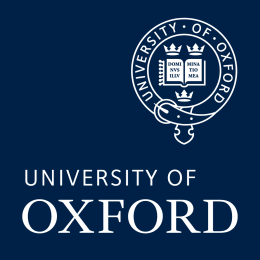 On Prepared by <insert name and job title of preparer>AimThe <insert job title of signatory> is requested to confirm that the data returned for this University is correct and has been returned in accordance with the guidance set out.Function and Coverage of the ReturnRisks Associated with the ReturnResults of Control ProceduresQuality of Key DataReturn made to:
Function or brief description of the return:
Funding determined by the return and/or other potential negative impact/risk to the University:
Gross risk – impact and likelihood of error:Area(s) giving rise to highest level of Gross Risk e.g. complexity and range of data sources used to compile the return, weaknesses in process or infrastructure, departure of key staff:Types of control processes undertaken (e.g. exception) to reduce identified gross risks which may include:Exception Reports (including completeness and duplication of data)Sample ChecksReasonableness Checks – comparison with previous submission and changes to activity in intervening periodIndependent scrutiny conducted before finalising the return (including name and date independent review took place)Net risk after control processes – impact and likelihood of error:
Describe briefly the actions taken to improve the return for this submission after control processes:
Describe briefly the quality of the data sources used to compile the return:
Describe briefly the quality of the process used to compile the return e.g. level of manual handling:
Describe briefly the quality of operation of control processes:
Describe briefly the quality of the processed data used to compile the return:
